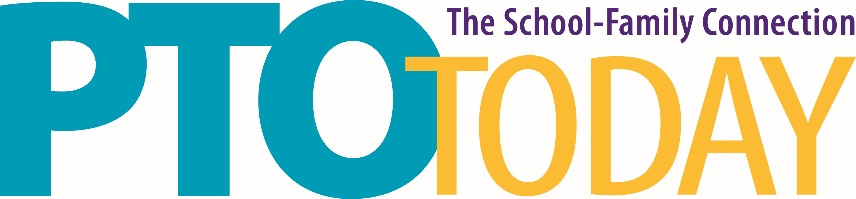 ELECTRICAL ORDER FORMCosta Mesa, CA               February 25, 2020To place an order for electricity please fill out the information below and submit the form via email to sphillips@ptotoday.com or fax to (508) 384‐6108.110v ‐ $55.00 	advance order deadline 2/10/2020110v - $65.00  	2/11/2020 – 2/25/2020 If paying by check, please send to:School Family Media / PTO TodayAttn: Susan Phillips100 Stonewall Blvd, Suite 3 Wrentham, MA 02093If paying by credit card:  please call Susan Phillips (800) 644‐3561 x 207______________________________________ NAME OF COMPANY______________________________________ CONTACT______________________________________ ADDRESS______________________________________ CITY, STATE, ZIP______________________________________ PHONE NUMBER	______________________________________ EMAILQuantityPriceTotal Due110 V$55.00   (ordered by 2/10/2020)110 V$65.00   (ordered after 2/10/2020)